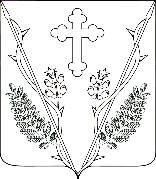 АДМИНИСТРАЦИЯ ВЕСЕЛОВСКОГО СЕЛЬСКОГО ПОСЕЛЕНИЯ ПАВЛОВСКОГО РАЙОНАПОСТАНОВЛЕНИЕ	от 14.10.2021 г                                                                                   № 65ст-ца ВеселаяОб утверждении отчета об исполнении бюджета Веселовского сельского поселения Павловского района за 9 месяцев 2021 годаВ соответствии со статьей 264.2 Бюджетного кодекса Российской Федерации, решением Совета Веселовского сельского поселения Павловского района от 19 марта 2021 года № 21/75 «Об утверждении Положения о бюджетном процессе   Веселовского сельского  поселения Павловского района»             п о с т а н о в л я ю:1. Утвердить отчет об исполнении бюджета Веселовского сельского поселения Павловского района за 9 месяцев  2021 года (приложение №1).2. Утвердить в составе отчета об исполнении бюджета Веселовского сельского поселения Павловского района за 9 месяцев  2021 года отчет об использовании бюджетных ассигнований резервного фонда администрации Веселовского сельского поселения Павловского района за 9 месяцев 2021  (приложение №2).3. Направить отчет об исполнении бюджета Веселовского сельского поселения Павловского района за 9 месяцев 2021 года в Совет Веселовского сельского поселения Павловского района и Контрольно-счетную палату муниципального образования Павловский район.4. Разместить настоящее постановление на официальном интернет - сайте администрации Веселовского сельского поселения Павловского района          (http://admveselovskoesp.ru).5. Контроль за выполнением настоящего постановления оставляю за собой.6. Постановление вступает в силу со дня его подписания.Исполняющий обязанности главыВеселовского сельского поселенияПавловского района                                                                                 С.В.Костюк